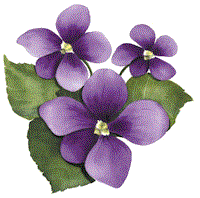 Augusta Alumnae Chapter of Delta Sigma Theta Sorority, Inc.April 18, 2015Call To OrderAdoption of AgendaMinutesCommunicationExecutive Board Reports    Presidents Report1st Vice2nd ViceFinance ReportFinancial SecretaryTreasurerStanding Committee ReportDelta AcademyDelta GEMSEMBODIFounders DayHeritage and ArchivesPanhellPhysical & Mental HealthProgram and PlanningNominatingReclamationScholarshipSpecial ProjectsTechnologyWelfareSpecial CommitteeFundraisingNew BusinessCollegiate SponsorshipAnnouncements                      XI.              AdjournmentReclaiming The Community Through Committed Community Service